Classifying Chemical ReactionsObjectives: 
To perform a series of chemical reactions; to write balanced chemical equations for these reactions based on observations; to classify each reaction as one of four general typesMaterials:
Magnesium ribbon; 0.20 M HCl; 0.20 M CuSO4; 0.20 M NaOH; CuSO4H2O; steel wool; (NH4)2CO3; litmus paperEquipment:
Hot plate; 15 X 100mm test tubes; 25mL beaker, spatula; stirring rod; watch glass; test tube holderSafety:
Hydrochloric acid and sodium hydroxide solutions are corrosive and caustic and can cause burns. Handle hot glassware with tongs or test tube holder. Hydrogen gas is explosive, so avoid open flames for those portions of the lab that produce hydrogen. Ammonia fumes are toxic and irritating – work in a fume hood for those portions of the lab that produce ammonia vapors. Safety goggles should be worn at all times.Waste Disposal:
All waste materials from the copper reactions should be placed in the inorganic waste container. All other materials may be flushed down the drain with plenty of tap water.Review:
You should be familiar with techniques for measuring solution volumes, understand the difference between elements and compounds, and know how to use equations to represent chemical reactions.INTRODUCTIONChemistry is defined as the study of matter and the changes that matter undergoes. These changes are represented by chemical reactions or equations that indicate the starting materials, or reactants, and the resulting materials, or products. Reaction equations also indicate the phases of the reactants and products as solid (s), liquid (l), gas (g), or aqueous solution (aq).There are thousands of chemical reactions, but we can sort these reactions into general classifications based on the nature of the transformations involved, or similarities in the type of products that are formed. The classification scheme presented in this lab sorts reactions into four types, which are described in the following sections.Type I: Combination or Synthesis ReactionsA combination or synthesis reaction occurs when two substances are combined to form a new substance. The reactants are often substances in their elemental form. A generalized combination reaction is shown in Equation One (1), and a specific example is provided in Equation Two (2).                                                                            A + B  AB	(Eq. 1)                                                                     2Ca(s) + O2(g)  2CaO(s)	                                                           (Eq. 2)Type II: Decomposition ReactionsA decomposition reaction occurs when one compound breaks down into two or more products. The products may be elements or compounds. A generalized decomposition reaction is shown in Equation Three (3), while a specific example is provided in Equation (4).                                                                         AB  A + B 	(Eq. 3)                                                               CaCO3(s)  CaO(s) + CO2(g)                                                           (Eq. 4)Type III: Single Displacement ReactionsA single displacement reaction occurs when one element replaces another element in a compound to form a new compound. Equation Five (5) shows a generalized single displacement reaction and a specific example is provided in Equation Six (6).                                                   A + BC  AC + B      or      A + BC  BA + C                            	(Eq. 5)                                                               Al(s)  + Fe2O3(s) Fe(s) + Al2O3(s)                                                    (Eq. 6)Type IV: Double Displacement ReactionsIn a double displacement reaction, elements in two different compounds switch places to form two new compounds. A generalized double displacement reaction is shown in Equation Seven (7), and a specific example is provided in Equation Eight (8).                                                                          AB + CD  AD + CB	(Eq. 5)                                                          AgNO3(aq)  + NaCl(aq) AgCl(s) + NaNO3(aq)                                      (Eq. 6)Double displacement reactions are also characterized by the nature of the products formed. Typically, one of the products is a solid, a gas, or water. When a solid product is formed, such as in Equation Eight (8), the solid is called a precipitate.Most chemical reactions can be identified by the formation of solids or gases, or by a color change in the solution. Reactions are also characterized by the exchange of heat with their surroundings. Exothermic reactions release heat to their surroundings, while endothermic reactions absorb heat from their surroundings. Therefore, a change in temperature in the reaction system can also be an indication that a chemical reaction has occurred.Example: When elemental copper is heated in a crucible a crumbly black solid is formed. How would you classify this reaction? Write a balanced chemical equation representing this reaction.Solution: We started with a pure element (Cu) and a new substance was formed. We can assume that the copper was converted into a compound by combining with a component of air. Therefore, this is a combination or synthesis reaction. If we assume that the copper reacted with oxygen from the air, then the new substance would be copper oxide. We can represent this reaction as:2Cu(s) + O2(g)  2CuO(s)In this laboratory we will observe several chemical reactions. Based on your observations, you will classify each of the reactions and write chemical equations for these reactions. The names and chemical formulas of the substances used in this laboratory are summarized in Table One.Table One. Names and formulas for substances involved in this experimentName_____________________________________                    Date__________________________________Pre-Lab QuestionsDescribe the hazards associated with each of the materials listed below, and the precautions recommended in this lab.
Heated ammonium carbonate
Hydrochloric acid solution
Sodium hydroxide solution
Distinguish between:
exothermic and endothermic reactions

single and double displacement reactions
Identify the general reaction type for each of the following reactions:
N2(g) + 3H2(g)  2NH3(g)
NaCl(aq) + AgNO3(aq)  NaNO3(aq) + AgCl(s)
Zn(s) + Cu(NO3)2(aq)  Zn(NO3)2(aq) + Cu(s)
Where should you dispose of the products from the copper reaction?
Name_____________________________________                    Date__________________________________ProcedureObserve all safety precautions when working with reagents and performing reactions.I. Reacting magnesium with 0.1 M hydrochloric acidCaution: HCl solution is corrosive! The reaction of Mg with HCl produces a gas that is flammable. Be sure there are no Bunsen burn flames in the area where you are performing this reaction.Transfer a 0.5 cm piece of Mg ribbon to a clean test tube.Record your descriptions of the Mg ribbon and the HCl solution on your Data Sheet.Holding the bottom of the test tube containing the Mg ribbon, transfer 2.0 mL of 0.20 M HCl to the test tube. Observe the reaction mixture for evidence of a chemical reaction. Record all observations on your Data Sheet.Dispose of the reaction mixture down the sink. Rinse and dry your test tube.II. Reacting 0.20 M copper (II) sulfate with 0.20 M sodium hydroxideCaution: CuSO4 solutions are toxic. NaOH solutions are toxic and caustic.Record your descriptions of 0.20 M CuSO4 and 0.20 M NaOH solutions on your Data Sheet.Transfer 10 drops of the 0.20 M CuSO4 solution to a clean, dry test tube. Add 2 drops of 0.20 M NaOH solution and mix thoroughly. Observe the reaction mixture for evidence of a chemical reaction. Record your observations on your Data Sheet.Dispose of your reaction mixtures in the waste container provided in the laboratory.III. Reacting copper (II) sulfate pentahydrate with heat and waterRecord your description of the CuSO45H2O on your Data Sheet.Transfer enough CuSO45H2O to fill the end of a micro-spatula into a clean, dry 25mL beaker.Cover the beaker with a small watch glass. Heat the beaker strongly with a hot plate until you notice a change in the appearance of the solid. Observe the watch glass as well.Allow the beaker and contents to cool. Record your observations on your Data Sheet.Add one drop of distilled water to the solid residue in the beaker. Record your description of the solid after the addition of water.Dispose of your reaction mixtures in the waste container provided in the laboratory.IV. Reacting 0.20 M copper (II) sulfate with steel wool (iron)Record your description of the steel wool and 0.20 M CuSO4 solution on your Data Sheet.Obtain a small piece of steel wool about the size of a pencil eraser. Use a glass rod to slide the steel wool to the bottom of a clean, dry test tube.Add 2 mL of 0.20 M CuSO4 solution to the test tube. Stir the contents of the test tube with your stirring rod for 2-3 minutes.Observe the appearance of the steel wool and the copper (II) sulfate solution. Record your observations on your Data Sheet.Remove the remaining steel wool and dispose of it in the trash can. Dispose of your reaction mixtures in the waste container provided in the laboratory.V. Heating ammonium carbonateCaution: The vapors created by heating ammonium carbonate are toxic and irritating. The heating of this substance should be performed in a fume hood.Transfer an amount of (NH4)2CO3 that fills the end of a micro-spatula to a clean, dry test tube. Record your observations of the appearance of the sample on your Data Sheet.Moisten a piece of litmus paper with 1-2 drops of distilled water and place it on a watch glass. The wet litmus paper should adhere to the surface of the watch glass. Record the appearance of the litmus paper on your Data Sheet.In the fume hood, strongly heat the bottom of the test tube containing your sample. Observe both the solid and the inner walls near the open end of the test tube.Holding the test tube about 15cm (6 inches) from your face, carefully waft the fumes from the end of the test tube towards your nose (see Figure 1) DO NOT HOLD THE TEST TUBE DIRECTLY UNDER YOUR NOSE! Note the odor of the vapors and record your observations on your Data Sheet.Invert the watch glass and position it so that the dampened litmus paper covers the open end of the test tube. Observe the color of the litmus paper. Record your observations on the Data Sheet.Dispose of the litmus paper and the residue in the test tube in the trash can.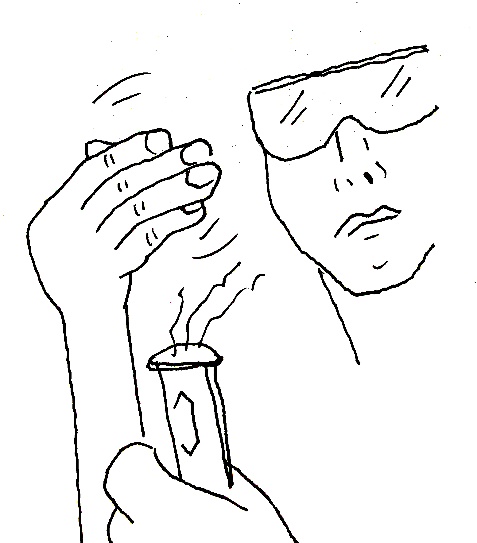 Figure 1. 
Proper technique for detecting vapors/odors 
from a test tube. Fan the vapors gently towards
your face. Never place the test tube under your nose!Name_____________________________________                    Date__________________________________Classifying Chemical Reactions Data SheetI. Reacting magnesium with 0.1 M hydrochloric acidII. Reacting 0.20 M copper (II) sulfate with 0.20 M sodium hydroxideIII. Reacting copper (II) sulfate pentahydrate with heat and waterIV. Reacting 0.20 M copper (II) sulfate with steel wool (iron)V. Heating ammonium carbonateReactions and ConclusionsI. Reacting magnesium with 0.1 M hydrochloric acidEvidence of a chemical reaction:
Chemical equation for the reaction:
General reaction type:II. Reacting 0.20 M copper (II) sulfate with 0.20 M sodium hydroxideEvidence of a chemical reaction:
Chemical equation for the reaction:
General reaction type:III. Reacting copper (II) sulfate pentahydrate with heat and waterEvidence of a chemical reaction:
Chemical equation for the reaction:
General reaction type:IV. Reacting 0.20 M copper (II) sulfate with steel wool (iron)Evidence of a chemical reaction:
Chemical equation for the reaction:
General reaction type:V. Heating ammonium carbonate
Evidence of a chemical reaction:
Chemical equation for the reaction:
General reaction type:Post-Lab QuestionsFirst generation automobile air bags contain a mixture of sodium azide (NaN3), potassium nitrate (KNO3) and silicon dioxide (SiO2). The chemical reaction responsible for inflating this type of air bag is shown below:

2NaN3(s)  2Na(s) + 3N2(g)
Classify this reaction as one of the four types studied in this lab.
The sodium formed when the airbags fill with nitrogen reacts with KNO3 as shown in the reaction below:

10Na(s) + 2KNO3(s)  K2O(s) + 5Na2O(s) + N2(g)Is this reaction one of the four basic types? Why or why not?
Do you have any questions after doing this lab? If so, list them here.Chemical NameChemical FormulaAmmonia(aq) or Ammonium HydroxideNH3(aq)  or  NH4OHAmmonium carbonate(NH4)2CO3Carbon dioxideCO2CopperCuCopper (II) sulfateCuSO4Hydrochloric acidHCl (aq)IronFeIron (II) sulfateFeSO4MagnesiumMgSodium hydroxideNaOHCopper Sulfate PentahydrateCuSO4 5H2OAppearance of ReactantsAppearance of ProductsOther Observations
(if any)Magnesium0.20 M HClAppearance of ReactantsAppearance of ProductsOther Observations
(if any)0.20 M CuSO40.20 M NaOHBefore HeatingAfter HeatingAfter Adding WaterCuSO45H2OAppearance of ReactantsAppearance of ProductsOther Observations
(if any)0.20 M CuSO4Steel WoolAppearance of ReactantsAppearance of ProductsOther Observations
(if any)(NH4)2CO3Litmus paper